Unit 6 Lesson 16: Identify QuartersWU Choral Count: Counting on by 5 (Warm up)Student Task Statement1 How Much is a Quarter Worth?Images for Launch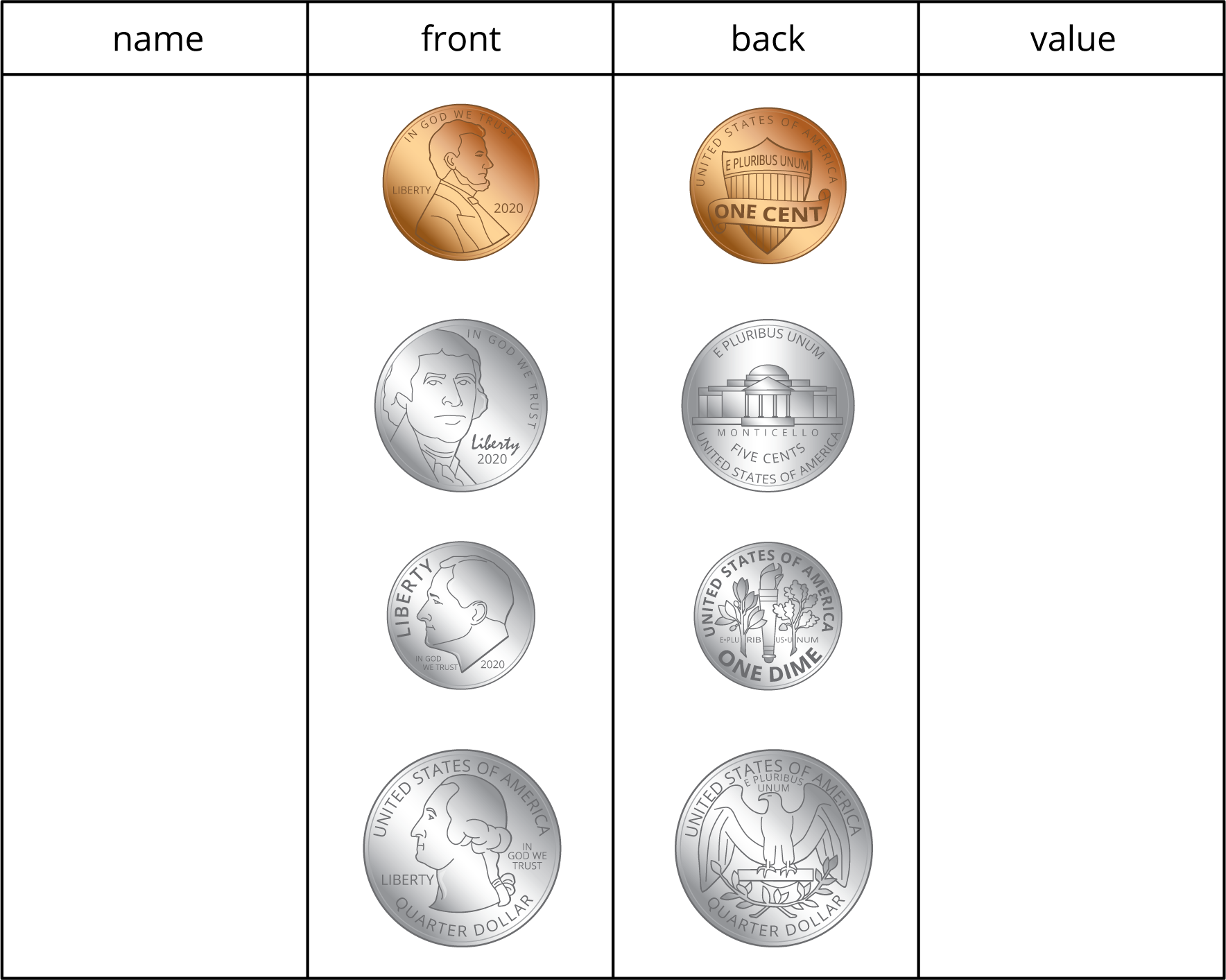 Student Task StatementWrite the names and values of the coins you know.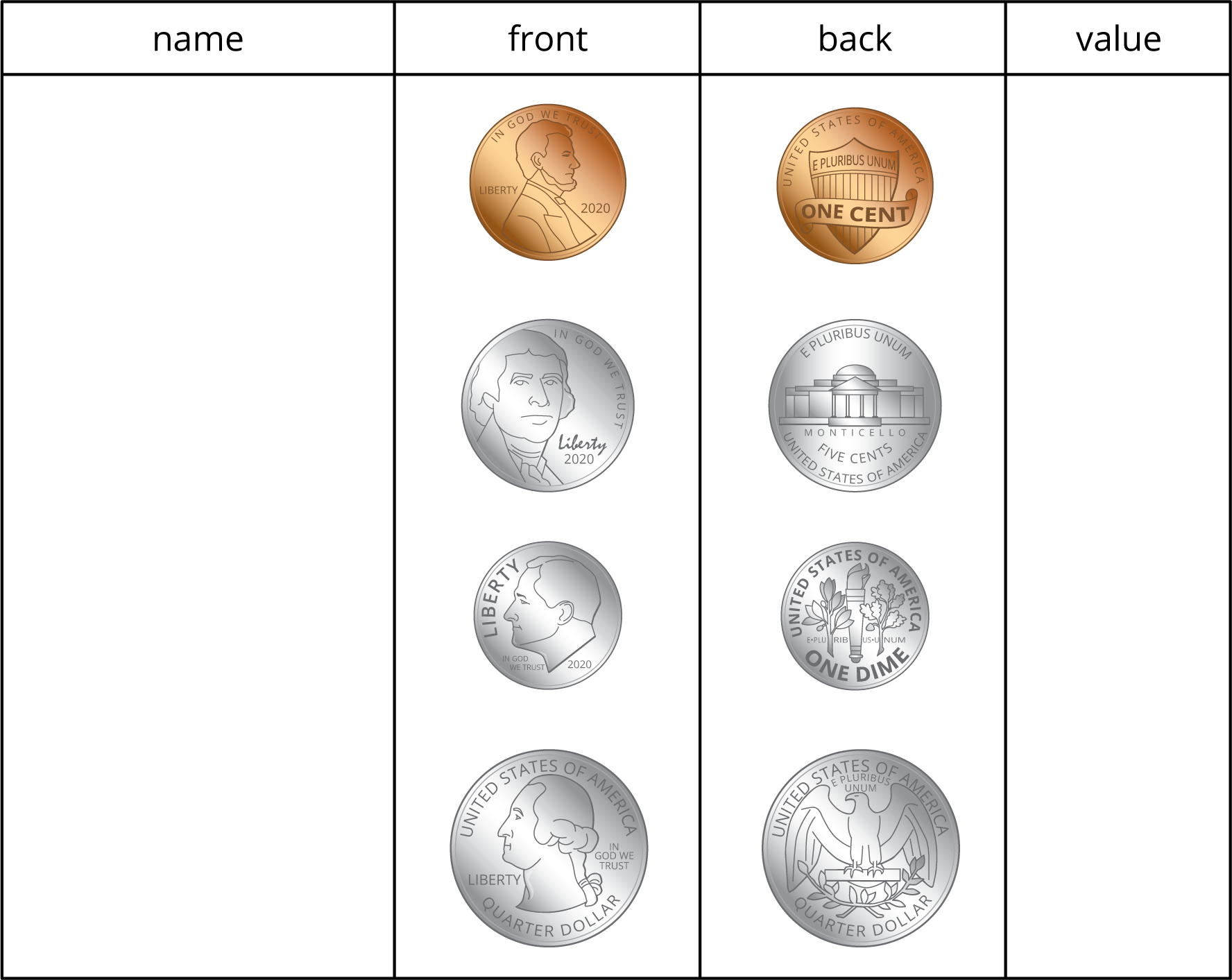 Complete the table so each row shows a value in cents and two different groups of coins that have that value.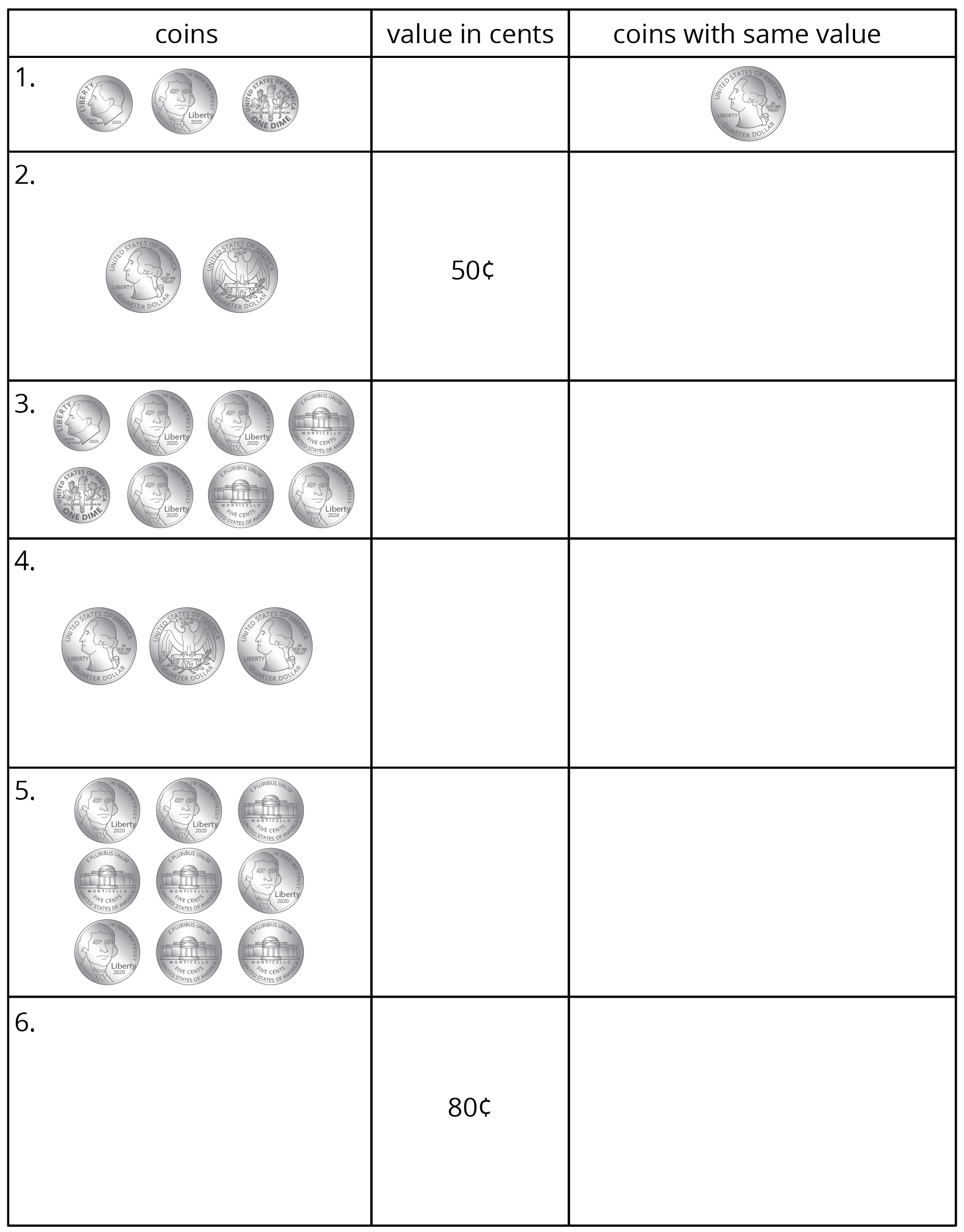 2 More Coins to CompareStudent Task StatementElena's Coins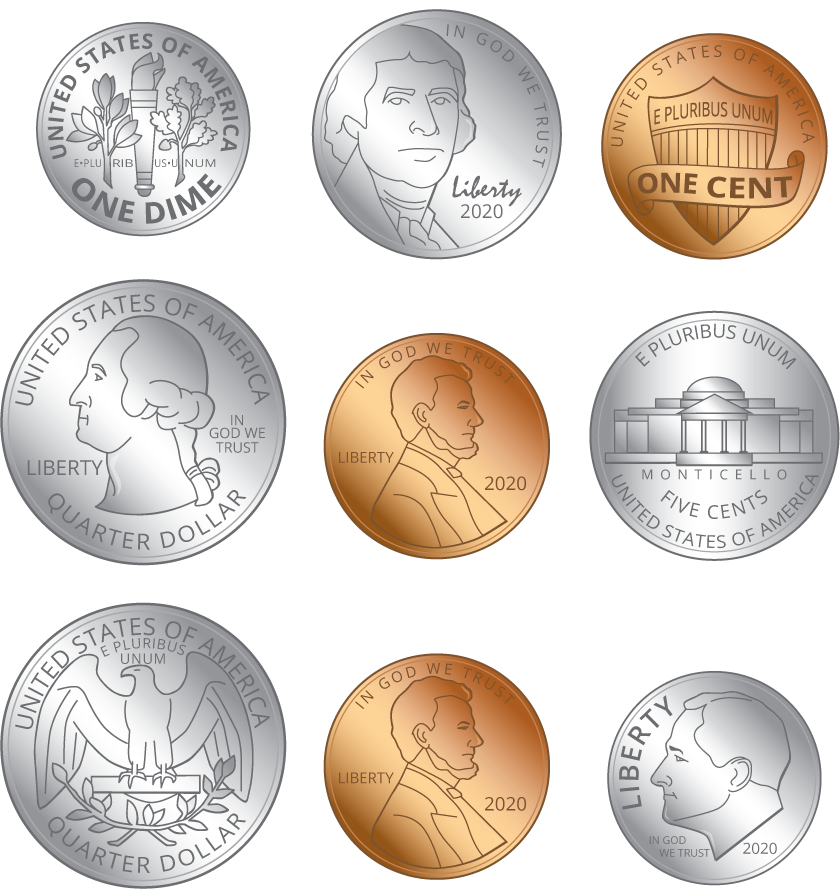 Elena has:quartersdimesnickelspenniesHow many cents? Show your thinking.Tyler's Coins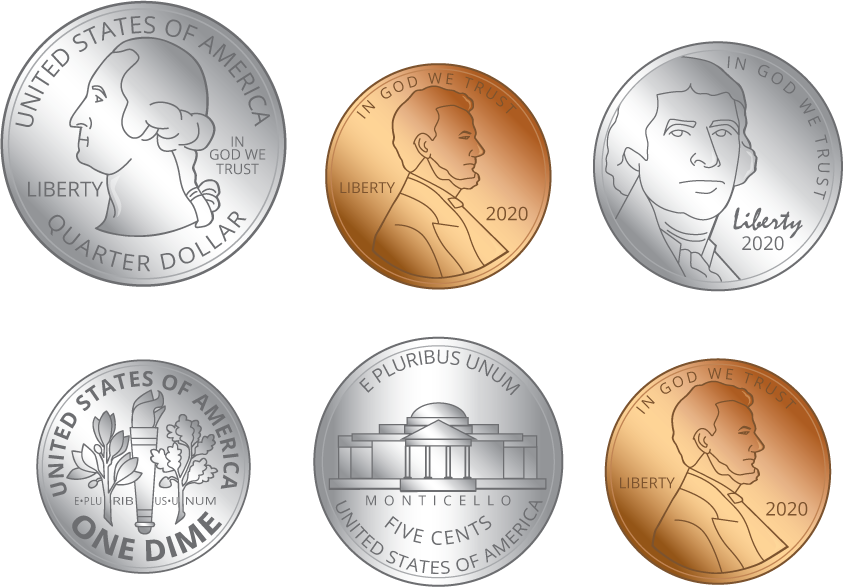 Tyler has:quartersdimesnickelspenniesHow many cents? Show your thinking.Make your own set of coins with a value of 97¢.I used:quartersdimesnickelspenniesMake your own set of coins with a value of 66¢. Use the fewest number of coins possible.I used:quartersdimesnickelspennies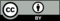 © CC BY 2021 Illustrative Mathematics®